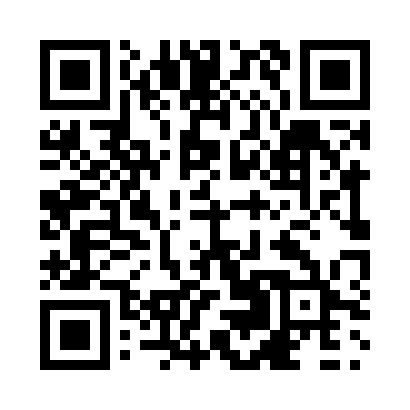 Prayer times for Baddeck Bay, Nova Scotia, CanadaWed 1 May 2024 - Fri 31 May 2024High Latitude Method: Angle Based RulePrayer Calculation Method: Islamic Society of North AmericaAsar Calculation Method: HanafiPrayer times provided by https://www.salahtimes.comDateDayFajrSunriseDhuhrAsrMaghribIsha1Wed4:115:491:006:018:129:502Thu4:095:471:006:028:139:513Fri4:075:461:006:038:149:534Sat4:055:441:006:048:169:555Sun4:035:431:006:058:179:576Mon4:015:4112:596:058:189:597Tue3:595:4012:596:068:2010:018Wed3:575:3912:596:078:2110:039Thu3:555:3712:596:088:2210:0510Fri3:535:3612:596:088:2310:0611Sat3:515:3512:596:098:2510:0812Sun3:495:3312:596:108:2610:1013Mon3:475:3212:596:118:2710:1214Tue3:455:3112:596:118:2810:1415Wed3:445:3012:596:128:2910:1616Thu3:425:2912:596:138:3110:1817Fri3:405:2712:596:138:3210:1918Sat3:385:2612:596:148:3310:2119Sun3:375:2512:596:158:3410:2320Mon3:355:2412:596:158:3510:2521Tue3:335:231:006:168:3610:2722Wed3:325:221:006:178:3710:2823Thu3:305:211:006:178:3810:3024Fri3:295:211:006:188:3910:3225Sat3:275:201:006:198:4110:3426Sun3:265:191:006:198:4210:3527Mon3:245:181:006:208:4310:3728Tue3:235:171:006:208:4410:3829Wed3:225:171:006:218:4410:4030Thu3:205:161:016:228:4510:4231Fri3:195:151:016:228:4610:43